Napisz wszystkie liczby dwucyfrowe większe od 17 i mniejsze od 24.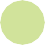 Zapisz dowolny numer telefonu złożony z siedmiu cyfr.J W zapisanym numerze podkreśl najmniejszą liczbę jednocyfrową.J Podkreśl na zielono największą liczbę jednocyfrową.Uzupełnij zdanie.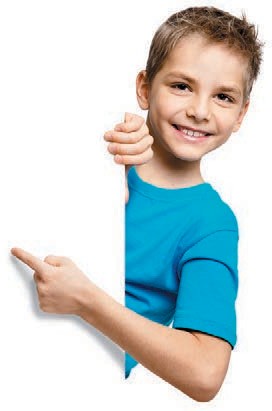 Najmniejsza liczba dwucyfrowa to	,a największa liczba jednocyfrowa to	.J Zapisz dowolną liczbę złożoną z trzech cyfr.Wytnij z „Wycinanki” kartoniki z cyframi. Weź kartoniki z cyframi0, 1, 2 i 3. Ułóż z cyfr na kartonikach jak największą liczbę dwucyfrową. Zapisz ją.J Ułóż z kartoników z cyframi jak najmniejszą liczbę dwucyfrowąi ją zapisz. Po zakończeniu pracy włóż kartoniki do koperty.           Do oznaczenia wagonów użyto tylko cyfr 1, 2 i 3. Każdy wagon powinien mieć inny dwucyfrowy numer. Dwa wagony są już oznaczone numerami. Wpisz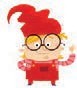 numery pozostałych wagonów.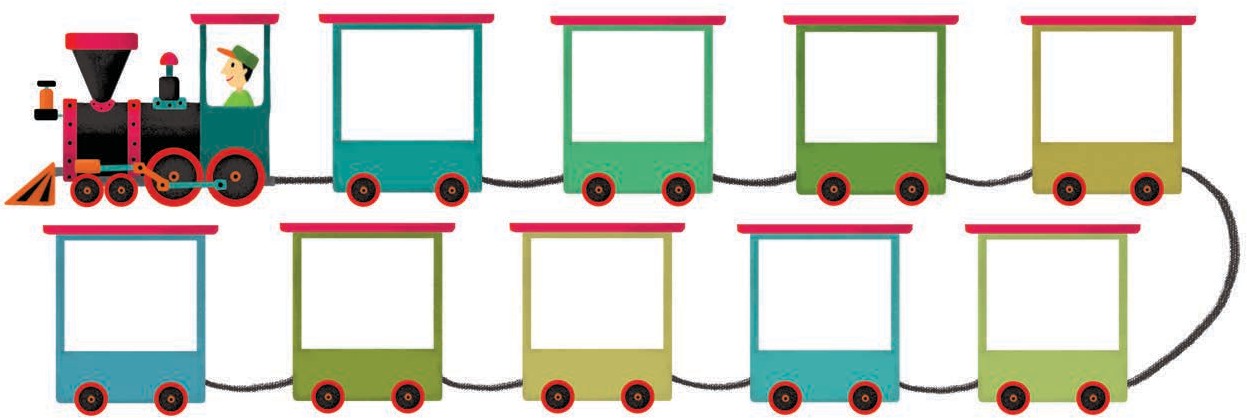 